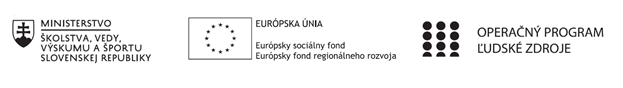 Správa o činnosti pedagogického klubu Príloha:Prezenčná listina zo stretnutia pedagogického klubuPREZENČNÁ LISTINAMiesto konania stretnutia:  	SŠ, Jarmočná 138, SLDátum konania stretnutia: 	17. 03. 2022Trvanie stretnutia:		od 15.00 hod	do 18. 00 hod	Zoznam účastníkov/členov pedagogického klubu:Meno prizvaných odborníkov/iných účastníkov, ktorí nie sú členmi pedagogického klubu  a podpis/y:Prioritná osVzdelávanieŠpecifický cieľ1.1.1 Zvýšiť inkluzívnosť a rovnaký prístup ku kvalitnému vzdelávaniu a zlepšiť výsledky a kompetencie detí a žiakovPrijímateľSpojená škola, Jarmočná 108, Stará ĽubovňaNázov projektuGramotnosťou k trhu práceKód projektu  ITMS2014+312011Z574Názov pedagogického klubu Klub praktického ekonómaDátum stretnutia  pedagogického klubu17. 03. 2022, štvrtok nepárny týždeňMiesto stretnutia  pedagogického klubuSŠ. Jarmočná 132, SLMeno koordinátora pedagogického klubuIng. Kormanská JanaOdkaz na webové sídlo zverejnenej správyhttps://oasl.edupage.org/a/gramotnostou-k-trhu-praceManažérske zhrnutie:Stručná anotáciaČlenovia klubu  pripravovali modelové situácie zamerané na colnú oblast,  vyhľadávanie aktuálnych ekonomických ukazovateľov s cieľom viesť žiakov k  samostatnej práci  pri  využívaní  portálu finančnej správy .Kľúčové slová: finančná správa, colné konanie, deklaran, intrastat, extrastat, prijatie, odovzdanie, cloManažérske zhrnutie:Stručná anotáciaČlenovia klubu  pripravovali modelové situácie zamerané na colnú oblast,  vyhľadávanie aktuálnych ekonomických ukazovateľov s cieľom viesť žiakov k  samostatnej práci  pri  využívaní  portálu finančnej správy .Kľúčové slová: finančná správa, colné konanie, deklaran, intrastat, extrastat, prijatie, odovzdanie, cloHlavné body, témy stretnutia, zhrnutie priebehu stretnutia:Zámerom  stretnutia, ktoré viedol  koordinátor činnosti klubu bolo:téma stretnutiapráca na tvorbe modelových situácii s využitím portálu finančnej správydefinovanie problému Téma stretnutiaPríprava modelových situácii pri práci s portálom www.finančnasprava.skPráca na tvorbe modelových situácii s využitím portálu finančnej správyČlenovia klubu spoločne pripravili modelovú situáciu zameranú  na problematiku colnej politiky, vyhľadávanie dôležitých ekonomických ukazovateľov súvisiacich s obchodovaním so zahraničím. Definovanie problému Portál finančnej správy poskytuje rôzne zdroje informácii týkajúce sa colnej oblasti. Žiaci pracujú samostatne, podľa modelovej situácie sa naučia, ako postupovať v colnom konaní podľa konkrétneho colného režimu, ako vyplniť príslušný formulár colného vyhlásenia, pomenovať subjekty ako deklarant, spravodajská jednotka,  colný úrad.  Vyhľadajú ekonomické ukazovatele týkajúce sa obchodovania v rámci EÚ - prijatie, odovzdanie, obchodovania s tretími krajinami - vývoz, dovoz. Vyhľadávajú colné sadzby v spoločnom colnom sadzobníku, lepšie pochopia kľúčové pojmy  – kombinovaná nomenklatúra, colná sadzba, dovozné, vývozné clo,  všeobecné,  zmluvné clo, valorické a špecifické clo. Žiaci sa môžu v bežnom živote stretnúť so situáciu, keď nakupujú tovar pre osobnú spotrebu z tretej krajiny a potrebujú rozumieť procesu colného konania. Prostredníctvom modelovej situácie sú tak lepšie pripravení na reálnu prax. Taktiež to môže byť prínosom v prípade zamestnania sa vo firme, ktorá má pôsobnosť aj v zahranično-obchodných vzťahoch. Hlavné body, témy stretnutia, zhrnutie priebehu stretnutia:Zámerom  stretnutia, ktoré viedol  koordinátor činnosti klubu bolo:téma stretnutiapráca na tvorbe modelových situácii s využitím portálu finančnej správydefinovanie problému Téma stretnutiaPríprava modelových situácii pri práci s portálom www.finančnasprava.skPráca na tvorbe modelových situácii s využitím portálu finančnej správyČlenovia klubu spoločne pripravili modelovú situáciu zameranú  na problematiku colnej politiky, vyhľadávanie dôležitých ekonomických ukazovateľov súvisiacich s obchodovaním so zahraničím. Definovanie problému Portál finančnej správy poskytuje rôzne zdroje informácii týkajúce sa colnej oblasti. Žiaci pracujú samostatne, podľa modelovej situácie sa naučia, ako postupovať v colnom konaní podľa konkrétneho colného režimu, ako vyplniť príslušný formulár colného vyhlásenia, pomenovať subjekty ako deklarant, spravodajská jednotka,  colný úrad.  Vyhľadajú ekonomické ukazovatele týkajúce sa obchodovania v rámci EÚ - prijatie, odovzdanie, obchodovania s tretími krajinami - vývoz, dovoz. Vyhľadávajú colné sadzby v spoločnom colnom sadzobníku, lepšie pochopia kľúčové pojmy  – kombinovaná nomenklatúra, colná sadzba, dovozné, vývozné clo,  všeobecné,  zmluvné clo, valorické a špecifické clo. Žiaci sa môžu v bežnom živote stretnúť so situáciu, keď nakupujú tovar pre osobnú spotrebu z tretej krajiny a potrebujú rozumieť procesu colného konania. Prostredníctvom modelovej situácie sú tak lepšie pripravení na reálnu prax. Taktiež to môže byť prínosom v prípade zamestnania sa vo firme, ktorá má pôsobnosť aj v zahranično-obchodných vzťahoch. Závery a odporúčania:a) pokračovať vo využívaní  portálu finančnej správy b) vytvárať si databázu modelových situácií s využitím portálu finančnej správyZávery a odporúčania:a) pokračovať vo využívaní  portálu finančnej správy b) vytvárať si databázu modelových situácií s využitím portálu finančnej správyVypracoval (meno, priezvisko)Ing. Iveta NovákováDátum17. 03. 2022PodpisSchválil (meno, priezvisko)Ing. Jana KormanskáDátum18. 03. 2022PodpisPrioritná os:VzdelávanieŠpecifický cieľ:1.1.1 Zvýšiť inkluzívnosť a rovnaký prístup ku kvalitnému vzdelávaniu a zlepšiť výsledky a kompetencie detí a žiakovPrijímateľ:Spojená škola, Jarmočná 108, Stará ĽubovňaNázov projektu:Gramotnosťou k trhu práceKód ITMS projektu:312011Z574Názov pedagogického klubu:Klub praktického ekonómaP. č.Meno a priezviskoPodpisInštitúcia1.Ing. Jana KormanskáSŠ Jarmočná 108, SĽ2.Mgr. Daniela JendrichovskáSŠ Jarmočná 108, SĽ3.Ing. Iveta NovákováSŠ Jarmočná 108, SĽP. č.Meno a priezviskoPodpisInštitúcia